-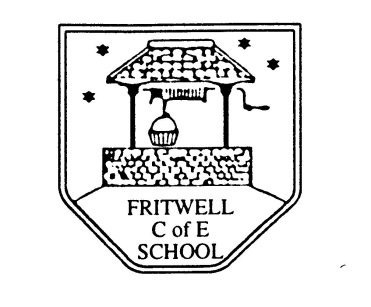 Breakfast Club Booking FormEach session costs £5 and runs from 7.45-8.40am.  Payment is to be made via ParentPay.  If you have more than one child please put them all on the same form and tick each day that you want to book.Child’s Name: ……………………………………………………………………………………………………………….                                                                             Date: ……………………………….                                             Summer Term 1		Monday 25th April to Friday 27th May 2022						Academic Year 2021-2022DAYWeek Beg25th AprWeekBeg2nd MayWeek Beg9th MayWeekBeg16th MayWeekBeg23rd MayMondayTuesdayWednesdayThursdayFriday